Publicado en Málaga el 11/06/2021 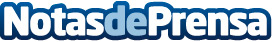 Ronda inicia un proyecto para cardioproteger el municipioEl Rotary Club Ronda-Serranía ha adquirido y puesto al servicio de la ciudadanía un Desfibrilador DOC de B+SAFE (Grupo ALMAS INDUSTRIES) que se instalará en una de las zonas más transitadas de la ciudad. Con esta iniciativa, el Rotary Club Ronda-Serranía da el primer paso para que Ronda sea considerada una Ciudad CARDIOPROTEGIDADatos de contacto:B+SAFENota de prensa publicada en: https://www.notasdeprensa.es/ronda-inicia-un-proyecto-para-cardioproteger Categorias: Medicina Sociedad Andalucia http://www.notasdeprensa.es